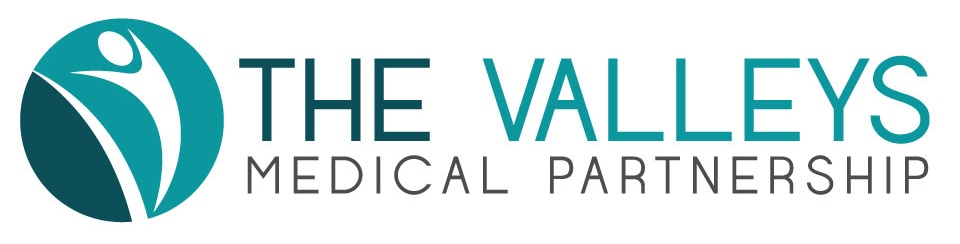 THE VALLEYS MEDICAL PARTNERSHIP PPG Date: Tuesday 23rd November 2021 at 6.30pmVenue: Meeting held over Microsoft Teams1. Attendance & Apologies1.Chairman's Welcome and Apologies receivedGlyn Jones welcomed attenders. Apologies were noted (see above).2.Minutes of Previous MeetingsThe minutes of the previous meeting on 28th September 2021held over Microsoft Teams were accepted as an accurate record.3.Matters arising from previous minutesThe practice had not yet provided trainee details for the  newsletter but information would follow shortly for a December newsletter. Action: Bernie & Dr Moss4. Primary Care Network (PCN) Social Prescriber/Link Worker Peter Bird.Peter is one of 3 workers who cover the Valleys, Killamarsh, Barlborough and the Springs surgeries. He started January 2020 and is based in the practices and out in the community. Social prescribing is a non-medical intervention addressing physical, mental health, debt, social isolation, lack of activity and other issues. Patients can be signposted to groups, which can help them i.e. walking groups, lunch clubs, arts and crafts groups and the W.I.Intervention is expected to last for a limited period of 8 to 10 sessions or 2 months, usually ½ hour phone calls. The link workers are not clinical specialists, they are someone to talk to and provide links within the community. Peter gave us a brief picture of his background in teaching and said referrals can be made via the GP, practice nurse or other health professional.5.  Communicating with patientsIt can be very challenging communicating with patients who do not have Internet access, the PPG have been asked for suggestions. It was suggested that a text to patients saying there is a letter on the website and they or a family member can pick up a copy from the surgery. 6. Update Covid 19 vaccination booster and seasonal flu programmeCovid VaccinationsThe Valleys and the PCN continue to progress the covid vaccination booster programme – to date:-70.3% practice eligible population vaccinated with booster dose (56.4% week previous) - before including 40-49 cohortPCN achievement as a whole (last weeks figures) 55.8%Springs Medical Practice trialling Moderna covid vaccinations – more doses in vial, still have observation time.Seasonal FluMet 85% target for 65+ flu vaccine56% for under 50-65yr olds and at risk7. Practice updateMoss ValleyNew startersDr Stammers (f) – Mondays and ThursdaysDr Amrasa Trainee (m)Dr Amjiyagbe Trainee (f)HCA – Cecilia (f)HCA – Stephanie (f)LeavingDr Brooks – beginning of FebruaryDr DeemingDr ThorroldDr KhanGosforth ValleyNew startersDr Audu Trainee (f)Dr Cumberland Trainee (m)New Apprentice – Louissa (f)LeavingDr OlanipekunDr AyegbusiMoss Valley and Gosforth ValleyCovid care coordinator – Susie (f)8. Any other businessPromoting Patient FeedbackGavin – the Practice Pharmacist, has created new feedback cards for patients to provide feedback about the practice via the NHS website or Google - results to date are:Google reviewsMoss Valley  33 reviews 3.3 score out of 5Gosforth Valley  11 reviews 3.5 score out of 5NHS reviews28 reviews in total – primarily positive ie 5 out of 5Covid SafetyIt was suggested that there should be someone on reception during patient access as it had been noticed that patients who were also not sanitizing their hands were not wearing masks. When patients buzz for access they are usually asked if they are wearing a mask, have any covid symptoms and that sanitizer is available. Bernie will speak to the staff and reiterate the message.Doctors at Gosforth ValleyConcern was raised that Dr Belfitt was not being replaced at Gosforth Valley; Dr Moss noted that this situation is being rectified with Drs from Moss Valley holding surgeries at Gosforth Valley on a regular basis.Doctor changes at both sites wef December 2021 to replace Dr Belfitt's sessions and strengthen partner presence at Gosforth ValleyDr Marney (f) (Partner) and Dr Handscombe (f) (Partner) alternate Mondays at Gosforth – backfilled at Moss Valley by Dr Stammers (f)Dr Martin (m) (Partner) Thursdays at Gosforth Valley – backfilled at Moss Valley by Dr Stammers (f)Dr Porcas (f) – Tuesdays, Wednesdays and Thursday mornings at Gosforth (previously Wednesdays and Thursdays)Social MediaOur Internet presence on Facebook was discussed; PPG members requested regular updates about Covid vaccination clinics. It was suggested that the practice facebook page could be updated more regularly with information such as when patients could be expected to be called for their boosters etc.Services at The ValleysA question was asked about a Gosforth Valley patient being referred to another local surgery for a dermalogical procedure where he had to pay and why this couldn’t have been done at our surgery, where there is already expertise at Moss Valley? Dr Moss explained that she continued to do her GP with extended role in Dermatology (GPwER) clinic on a Tuesday afternoon to provide an extended dermatology service for patients who are referred in from other practices. As part of the contract she provides the same sort of service for patients from Moss Valley ‘in house’ with the equivalent GPwER service for patients from Gosforth Valley being provided by referral to Dr Wooster at Stubley medical Practice.  This does not cost the patient anything. Dr Moss is used to give in-house complex dermatology advice across both sites and will occasionally see a Gosforth Valley patient at Moss Valley where this is appropriate and where it can be fitted in. Dr Lee and Dr Martin, who both work at Gosforth Valley, are currently being trained up to use dermatoscopes at Gosforth Valley. Glyn closed the meeting and thanked everyone for attending.Date of Future MeetingsThursday 24th February 2022 at 6.30pm over Microsoft TeamsPresent:Glyn Jones (Chair)Wendy JonesSarah BondRyan BondPat BoyleHelen LaneShelley HinsonBernie Highfield Business ManagerDr Louise Moss GP PartnerPeter Bird Social Prescriber    Apologies:    Mike Kirby    Evelyn Kirby    Mike Simms    John Needham    Howard Mills    Jenny Mills    Carole King    Janice Ashman ( resigned )      